							11. březnaPřemysl Otakar II. – král železný a zlatýnastoupil po Václavu I.Železný – říkali mu proto, co nosil na sobě (brnění)zlatý – velké bohatství z dolů na stříbroúzemí českého státu se zdvojnásobilonepřátelství mezi Přemyslem Otakarem II. a Rudolfem Habsburským vedlo až k bitvě na Moravském poli1278 – bitva na Moravském poli, české vojsko bylo poraženo, zde Přemysl Otakar II. zahynul Václav II. – schopný politik a diplomatKdyž zemřel jeho otec, bylo mu 7 let, jeho strýc Ota Braniborský se chtěl zmocnit vlády a tak uvrhl Václava do vězení. V té době bylo v zemi bezvládí.V dospělosti se projevil jako schopný politik a diplomatZavedl měnu  pražský grošStal se polským králem a pro syna Václava III. získal uherskou korunu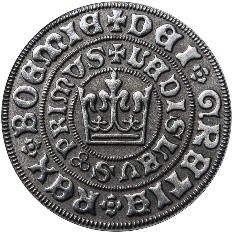 Václav III. – poslední PřemyslovecZačal vládnout třem královstvím – českému, polskému a uherskémuVládl jen jeden rok, vzdal se uherské korunyAby si udržel polskou korunu, vypravil se potlačit bouřící se šlechtu1306  byl v Olomouci zvražděnSmrtí Václava III. skončila v roce 1306 vláda Přemyslovců. Trvala více než 400 let. Přemyslovci vymřeli po meči.